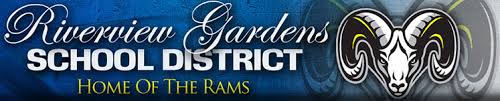 RECORD OF INTERACTIONS FORM: QUARTER 4Mentee: 	____________________	School: ________________________Mentor: 	____________________	School: ________________________* * *Record mentor interactions on the chart below with a brief description of each session.    This document is to be submitted in word format only. No handwritten forms._____________________________			______________Teacher’s Signature					Date_____________________________			______________ Mentor’s Signature					DateRecord of Interaction(Requirement for Year: 18 hours minimum)Record of Interaction(Requirement for Year: 18 hours minimum)Record of Interaction(Requirement for Year: 18 hours minimum)Record of Interaction(Requirement for Year: 18 hours minimum)Record of Interaction(Requirement for Year: 18 hours minimum)DateStart Time End TimeEnd TimeDescriptionConduct ongoing discussions regarding strategies to build a relationship culture with students, parents, and colleagues.End of Year proceduresDiscuss and share examples of tiered interventionsConduct a search of effective classroom management strategies. Develop a classroom management plan. Submit classroom management Plan.Attend collaborative mentor training session, check mentee progress with documentation, and establish timeline for completion.List Other InteractionsList Other InteractionsList Other InteractionsList Other InteractionsList Other InteractionsDateStart TimeStart TimeEnd TimeDescriptionTotal Interaction Time:Total Interaction Time:Total Interaction Time:Total Interaction Time:Total Interaction Time: